ANEXO I: SOLICITUDSR. ALCALDE DEL AYUNTAMIENTO DE MEDINA DE POMAR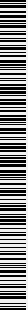 10Ayuntamiento de Medina de PomarPlaza Mayor nº 1, Medina de Pomar. 09500 Burgos. Tfno. 947 190 707. Fax: 947 191 554ANEXO II: PROGRAMAS Y ACTIVIDADES A REALIZAR11Ayuntamiento de Medina de PomarPlaza Mayor nº 1, Medina de Pomar. 09500 Burgos. Tfno. 947 190 707. Fax: 947 191 55412Ayuntamiento de Medina de PomarPlaza Mayor nº 1, Medina de Pomar. 09500 Burgos. Tfno. 947 190 707. Fax: 947 191 55413Ayuntamiento de Medina de PomarPlaza Mayor nº 1, Medina de Pomar. 09500 Burgos. Tfno. 947 190 707. Fax: 947 191 554DECLARAQue esta entidad está al corriente en el cumplimiento de sus obligaciones tributarias y de Seguridad Social.Y para que así conste a los efectos oportunos, se expide la presente declaración, en ........................................, a ........... de ........................... de 20…..Firma del/la declaranteVº BºEl/la Presidente/aFdo. ........................................14Ayuntamiento de Medina de PomarPlaza Mayor nº 1, Medina de Pomar. 09500 Burgos. Tfno. 947 190 707. Fax: 947 191 554DECLAROQue esta entidad no incurre en ninguna de las causas de incompatibilidad o prohibición para obtener subvenciones que figuran en el artículo 13 de la Ley 38/2003 General de Subvenciones (BOE nº 276, de 18 de noviembre de 2003).Y para que así conste a los efectos oportunos, se expide la presente declaración, en ........................................, a ........	... de....................... de 20…..Firma del/la declaranteVº BºEl/la Presidente/aFdo. .....................................15Ayuntamiento de Medina de PomarPlaza Mayor nº 1, Medina de Pomar. 09500 Burgos. Tfno. 947 190 707. Fax: 947 191 55416Ayuntamiento de Medina de PomarPlaza Mayor nº 1, Medina de Pomar. 09500 Burgos. Tfno. 947 190 707. Fax: 947 191 554Solicitante y representantePresidente/RepresentantePresidente/RepresentantePresidente/RepresentanteD.N.I.Solicitante y representanteCalle, número y pisoCalle, número y pisoPoblaciónCódigo P.Solicitante y representanteTeléfono fijoTeléfono móvilDirección correo electrónicoDirección correo electrónicoDatos de la AsociaciónNombre de la AsociaciónNombre de la AsociaciónNombre de la AsociaciónD.I.F.Datos de la AsociaciónCalle, número y pisoCalle, número y pisoPoblaciónCódigo P.Datos de la AsociaciónTeléfono fijoTeléfono móvilDirección correo electrónicoDirección correo electrónicoDatos de la AsociaciónDomicilio a efectos de notificación:Domicilio a efectos de notificación:Domicilio a efectos de notificación:Domicilio a efectos de notificación:Expone y solicitaQue reuniendo los requisitos establecidos en las bases de la Convocatoria de Subvenciones del Ayuntamiento para Asociaciones se dé por presentada esta solicitud y la documentación exigida por la Convocatoria que se acompaña.Aceptación y compromisQue ACEPTA en su totalidad las Bases de la Convocatoria y asume, en el caso de resultar beneficiara de la ayuda solicitada, los siguientes COMPROMISOS:Destinar la subvención a la finalidad para la que sea concedida.	Presentar, dentro del plazo señalado, la documentación exigida por las Bases de la Convocatoria para la justificación de la subvención.FirmaEn Medina de Pomar aSello y firma:DATOS PROGRAMA O ACTIVIDADNombre de la actividad o programaNombre de la actividad o programaDATOS PROGRAMA O ACTIVIDADObjetivos que se pretenden conseguir. Incidencia en la vida cultural y social de la localidad-Objetivos que se pretenden conseguir. Incidencia en la vida cultural y social de la localidad-DATOS PROGRAMA O ACTIVIDADFecha realizaciónEdición número:Descripción detallada de las actividades a realizar con fechas y lugaresPRESUPUESTO DE INGRESOS Y GASTOS PREVISTOS EN LA ACTIVIDAD OBJETO DE SUBVENCIÓNGASTOIMPORTEINGRESOIMPORTEPRESUPUESTO DE INGRESOS Y GASTOS PREVISTOS EN LA ACTIVIDAD OBJETO DE SUBVENCIÓNPRESUPUESTO DE INGRESOS Y GASTOS PREVISTOS EN LA ACTIVIDAD OBJETO DE SUBVENCIÓNPRESUPUESTO DE INGRESOS Y GASTOS PREVISTOS EN LA ACTIVIDAD OBJETO DE SUBVENCIÓNPRESUPUESTO DE INGRESOS Y GASTOS PREVISTOS EN LA ACTIVIDAD OBJETO DE SUBVENCIÓNPRESUPUESTO DE INGRESOS Y GASTOS PREVISTOS EN LA ACTIVIDAD OBJETO DE SUBVENCIÓNPRESUPUESTO DE INGRESOS Y GASTOS PREVISTOS EN LA ACTIVIDAD OBJETO DE SUBVENCIÓNPRESUPUESTO DE INGRESOS Y GASTOS PREVISTOS EN LA ACTIVIDAD OBJETO DE SUBVENCIÓNPRESUPUESTO DE INGRESOS Y GASTOS PREVISTOS EN LA ACTIVIDAD OBJETO DE SUBVENCIÓNPRESUPUESTO DE INGRESOS Y GASTOS PREVISTOS EN LA ACTIVIDAD OBJETO DE SUBVENCIÓNPRESUPUESTO DE INGRESOS Y GASTOS PREVISTOS EN LA ACTIVIDAD OBJETO DE SUBVENCIÓNPRESUPUESTO DE INGRESOS Y GASTOS PREVISTOS EN LA ACTIVIDAD OBJETO DE SUBVENCIÓNPRESUPUESTO DE INGRESOS Y GASTOS PREVISTOS EN LA ACTIVIDAD OBJETO DE SUBVENCIÓNTOTALGASTOSTOTAL INGRESOSSUBVENCIÓN SOLICITADASubvención solicitada al Ayuntamiento:SUBVENCIÓN SOLICITADAAportación económica de Asociación:OTRAS SUBVENCIONES SOLICITADAS Y/O CONCEDIDAS POR OTRAS ADMINISTACIONESOTRAS SUBVENCIONES SOLICITADAS Y/O CONCEDIDAS POR OTRAS ADMINISTACIONESNombre subvención o ayudaimporteOTROS DATOSNúmero de socios:D/DñaD/Dñacon D.N.I.y con domicilio ennúmeroenen su calidad deen su calidad deen su calidad dede la entidad denominadade la entidad denominadacon C.I.F.:D/DñaD/Dñacon D.N.I.y con domicilio ennúmeroenen su calidad deen su calidad deen su calidad dede la entidad denominadade la entidad denominadacon C.I.F.:GASTOS PRESENTADOSNOMBRE DE LA ACTIVIDAD O PROGRAMANOMBRE DE LA ACTIVIDAD O PROGRAMAGASTOS PRESENTADOSRelación de facturas presentadas y destino / Ingresos de la actividad.Importe facturaGASTOS PRESENTADOSGASTOS PRESENTADOSGASTOS PRESENTADOSGASTOS PRESENTADOSGASTOS PRESENTADOSGASTOS PRESENTADOSGASTOS PRESENTADOSGASTOS PRESENTADOSTOTAL GASTOSINGRESOS DE LA ACTIVIDADNOMBRE DE LA ACTIVIDAD O PROGRAMANOMBRE DE LA ACTIVIDAD O PROGRAMAINGRESOS DE LA ACTIVIDADIngresos de la actividad.Importe ingresosINGRESOS DE LA ACTIVIDADINGRESOS DE LA ACTIVIDADINGRESOS DE LA ACTIVIDADINGRESOS DE LA ACTIVIDADINGRESOS DE LA ACTIVIDADINGRESOS DE LA ACTIVIDADINGRESOS DE LA ACTIVIDADINGRESOS DE LA ACTIVIDADTOTAL INGRESOSCERTIFICADO SUBVENCIONES RECIBIDASCERTIFICADO SUBVENCIONES RECIBIDASOTRAS SUBVENCIONESQue NO SÍ a utilizado o utilizará alguna de las facturas presentadas para la justificación de otras subvenciones solicitadas/recibidas en 2020 para el mismo concepto para la que solicitó esta subvención.Que la suma de todas las subvenciones concedidas no supera el total del gasto realizado.FirmaEn Medina de Pomar aSello y firma: